PEMERINTAH KABUPATEN PROBOLINGGO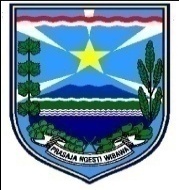 BADAN KEUANGAN DAERAHJl. Panglima Sudirman No.134, Telp/Fax. (0335) 846616,846675Website : bk.probolinggokab.go.id / email : dpkdkabprobolinggo@gmail.comPROBOLINGGO 67282PENGUMUMAN PENGADAAN BARANG/JASA Nomor : 027/08/PPBJ/PEND/426.203/2017Berdasarkan surat Pejabat Pembuat Komitmen Badan Keuangan Daerah Kabupaten Probolinggo Nomor: 027/07/PP.Kom/Pend/426.203/2018 tanggal 19 Maret 2018 perihal Pemberitahuan Pengadaan Langsung Pembuatan Papan Himbauan sebagai berikut :Kegiatan	:	Penagihan Pajak dan Retribusi Daerah		Pekerjaan	:	Pembuatan Papan Himbauan HPS Pekerjaan	:	Rp. 70.000.000,- Terbilang	:	Tujuh Puluh Juta  RupiahMetode Pemilihan	:	Pengadaan LangsungSumber Dana	:	APBD Kab. Probolinggo Tahun Anggaran 2018		                       Probolinggo,  20 Maret 2018BADAN KEUANGAN DAERAH    PEJABAT PENGADAAN Ttd